Asian DinnerFor the TableAssorted SushiChef Selection of Rolls, Sashimi, NigiriTuna PokeAhi Tuna | Smashed Avocados | Sesame Soy Ginger Vinaigrette | Taro ChipsEgg RollsBraised Pork | Slaw | Sweet Chili Saucesecond. Chef SaladLocal Greens | Carrots | Shaved Red Onions | Ginger Vinaigrettethird.Wood Fired Pork ChopBone In Pork Chop | Oven Roasted Sweet Potatoes| Baby Bok Choy | Miso Bourbon GlazeLocal SnapperPan Seared Red Snapper| Cauliflower Fried Rice | Lump Crab | Ginger Teriyaki Glazelast.Lemon Ginger CheesecakeGinger Graham Cracker Crust | Vanilla Bean | Mixed Berry Compote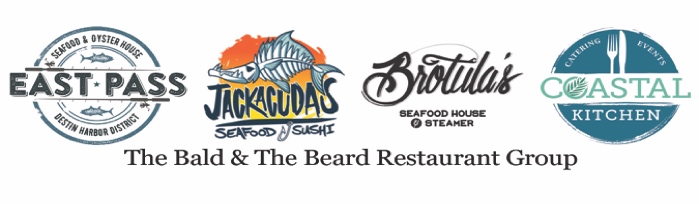 